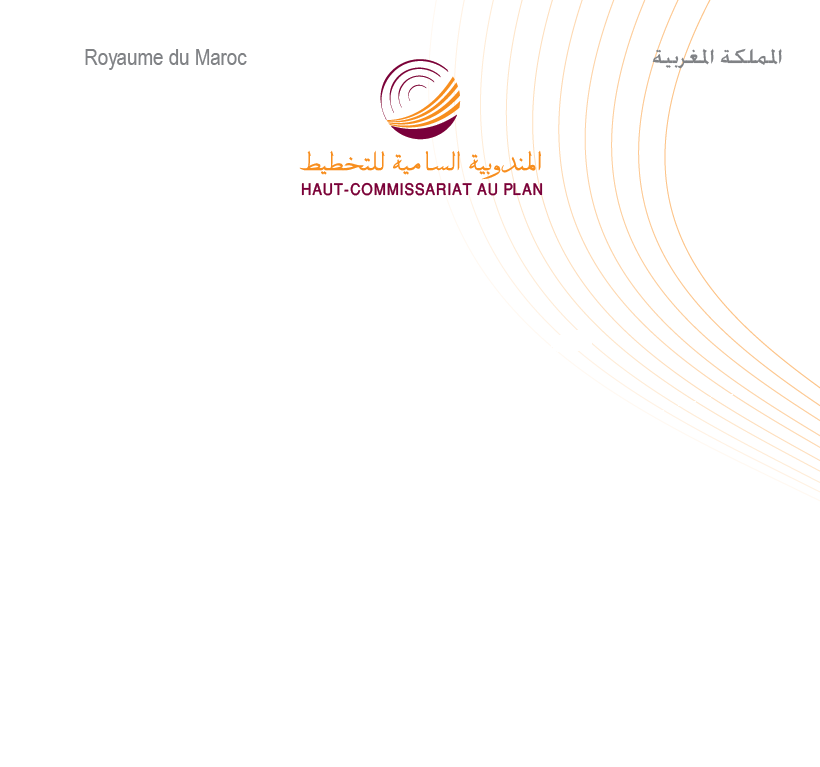 الحسابات الجهوية الناتج الداخلي الإجمالي الجهوي ونفقات الاستهلاك النهائي للأسر2017شتنبر 2019الفهرسالنمو الاقتصادي حسب الجهات ...................................................................................................... 2مساهمة الجهات في خلق الناتج الداخلي الإجمالي ..............................................................................  3الناتج الداخلي الإجمالي الجهوي حسب قطاعات الأنشطة الاقتصادية .......................................................  4مساهمة الجهات في الأنشطة الاقتصادية الوطنية  ..............................................................................  4 الناتج الداخلي الإجمالي الجهوي حسب الفرد ....................................................................................  4نفقات الاستهلاك النهائي للأسر حسب الجهات ..................................................................................  5جداول النتائج ...........................................................................................................................  7	نمو الناتج الداخلي الإجمالي بين سنتي 2016 و 2017  حسب الجهات  .................................................................  8 الناتج الداخلي الإجمالي(بالأسعار الجارية) حسب الجهات  لسنـــــــتي 2016 و 2017........................................................  9نفقات الاستهلاك النهائي للأسر(بالأسعار الجارية) حسب الجهـــات لسنـــــــتي 2016 و 2017  .........................................  10الناتج الداخلي الإجمالي حسب النشاط (بالأسعار الجارية) الاقتصادي على مستوى الجهـــــــــــاتلسنـــــــتي 2016 و 2017 (بملايين الدراهـــــــــــــــم) ...........................................................................................  11توزيع الناتج الداخلي الإجمالي حسب الجهـــــــــات و حسب النشـــــاط الاقتـصـــاديلسنـــــــتي 2016 و  2017 بالنسبة المئوية ........................................................................................................  12توزيع الناتج الداخلي الإجمالي حسب النشـــــاط الاقتـصـــادي و حسب الجهـــــــــات  لسنـــــــتي 2016 و2017  بالنسبة المئوية .........................................................................................................  13الناتج الداخلي الإجمالي (بالأسعار الجارية) حسب فرع النشاط و حسب  الجهات ونفقات الإستهلاك النهائي للأسر حسب الجهات..14 نمو الناتج الداخلي الإجمالي حسب فروع النشاط وحسب الجهات ...............................................................................  27   خرائط ..................................................................................................................................  40الناتج الداخلي الإجمالي الجهوي للفرد و مساهمة الجهات في الناتج الداخلي الإجمالي .....................................................  41القيمة المضافة حسب الجهات ..........................................................................................................................  42بنية القيمة المضافة حسب الجهات و قطاع النشاط .................................................................................................  43مساهمة الجهات في الأنشطة الإقتصادية ..............................................................................................................  44نفقات الاستهلاك النهائي للأسر حسب الفرد و الجهات .............................................................................................  45عرف الاقتصاد الوطني كما هو معلوم خلال سنة 2017 تسجيل ناتج داخلي إجمالي بالحجم قدره 1056,1 مليار درهم ، حيث بلغت نسبة النمو 4.2٪ مقارنة مع سنة 2016. وبالأسعار الجارية، بلغ الناتج الداخلي الإجمالي 1063.4 مليار درهم بزيادة قدرها  4.9٪ .ويعرض هذا التقرير توزيع حسب الجهات للناتج الداخلي الإجمالي، بالحجم وبالقيمة، وكذلك لنفقات الاستهلاك النهائي للأسر.النمو الاقتصادي حسب الجهاتتظهر الحسابات الجهوية لسنة 2017 تباينا لمعدلات نمو الناتج الداخلي الإجمالي بالحجم بين الجهات. وهكذا سجلت سبع جهات معدلات نمو تفوق المتوسط الوطني (4,2%). ويتعلق الأمر بجهات الداخلة وادي الذهب (10,3%) وكلميم– واد نون (9,1 %) والعيون-الساقية الحمراء (7,4 %) وبني ملال- خنيفرة (6,6%) والجهة الشرقية (5,9%) وطنجة-تطوان- الحسيمة (5,8 %) والرباط – سلا –القنيطرة (5 %).كما أظهرت كل من جهة الدار البيضاء- سطات ومراكش– آسفي  معدل نمو قريب من المتوسط الوطني بلغ 4 % و3,9 % على التوالي.أما باقي الجهات فقد سجلت معدلات نمو أقل من المعدل الوطني والتي تراوحت بين0,8   % (جهة فاس- مكناس)   و 1,1 % (جهتي سوس-ماسة و درعة- تافيلالت ).بالمقابل، ساهمت جهة الدارالبيضاء- سطات بما يعادل 30,4% من نسبة نمو الاقتصاد الوطني إذ بلغت حصتها في نمو الناتج الداخلي الإجمالي الوطني 1,3 نقطة.كما ساهمت جهتا الرباط- سلا- القنيطرة و طنجة- تطوان- الحسيمة بنسبة الثلث في نمو الناتج الداخلي الإجمالي بالحجم أي ما يعادل 1,4 نقطة من النمو بحصة 0,8 و0,6 نقطة على التوالي.في حين بلغت مساهمة الجهات التسع المتبقية أكثر من الثلث في نسبة النمو الذي سجله الاقتصاد الوطني سنة 2017 أي ما يعادل 1,5 نقطة. مساهمة الجهات في خلق الناتج الداخلي الإجمالي بالأسعار الجاريةوبالأسعار الجارية، ساهمت كل من جهات الدار البيضاء- سطات والرباط- سلا- القنيطرة و طنجة- تطوان- الحسيمة في خلق 58,6 % من الثروة الوطنية بنسب بلغت 31,9 %  و16,2 % و10,5 % على التوالي .كما ساهمت أربع جهات ب 29,6 %  من الناتج الداخلي الإجمالي، ويتعلق الأمر بكل من جهة فاس- مكناس بنسبة 8,7% وجهة مراكش- آسفي بنسبة 8,5% وجهة سوس- ماسة بنسبة 6,6% وجهة بني ملال-خنيفرة بنسبة 5,8%.في حين بلغت مساهمة كل من الجهة الشرقية وجهة درعة- تافيلالت وجهات الجنوب الثلاثة 11,8 % من الناتج الداخلي الإجمالي بالقيمة بنسب 4,9% و2,5% و4,3 % على التوالي.في ظل هذه الشروط، ازدادت حدة الفوارق بين الجهات من حيث خلق الثروات، حيث انتقل متوسط الفارق المطلق بين الناتج الداخلي الإجمالي لمختلف الجهات ومتوسط الناتج الداخلي الإجمالي الجهوي من 58,1 مليار درهم سنة 2016 إلى 60,4 مليار درهم سنة 2017.الناتج الداخلي الإجمالي الجهوي حسب قطاعات الأنشطة الاقتصادية تشكل أنشطة القطاع الأولي (الفلاحة والصيد) 12,4 % من الناتج الداخلي الإجمالي على المستوى الوطني سنة 2017. إلا أن مساهمة هذا القطاع تجاوزت هذا المعدل الوطني في معظم الجهات. و هكذا بلغت نسبة مساهمة أنشطة القطاع الأولي في الناتج الداخلي الإجمالي الجهوي 27,1 % بجهة الداخلة - وادي الذهب، و21,7 % بجهة  فاس- مكناس و 18,7 % بجهة بني ملال-خنيفرة و18,4 % بجهة سوس– ماسة. في حين عرفت جهة الدار البيضاء- سطات أدنى نسبة مسجلة 5,3 %.تمثل الأنشطة الثانوية (الصناعة، المعادن، الكهرباء والماء والبناء والأشغال العمومية) 26,2 % في الناتج الداخلي الإجمالي على المستوى الوطني سنة 2017. وتظهر أربع جهات نسبا تفوق هذا المعدل الوطني، ويتعلق الأمر بجهات الدار البيضاء- سطات بحصة 35,2% من الناتج الداخلي الإجمالي الجهوي وبني ملال-خنيفرة بنسبة 34,9% وطنجة- تطوان- الحسيمة بنسبة 34% والعيون- الساقية الحمراء بنسبة 28,2%.ساهمت أنشطة القطاع الثالثي (الخدمات التجارية وغير التجارية) في خلق نصف الثروة الوطنية سنة 2017. وتظهر جهات كلميم- واد نون والداخلة- وادي الذهب وكذا الرباط– سلا– القنيطرة بنيات اقتصادية تهيمن عليها أنشطة الخدمات بنسب تفوق بكثير المعدل الوطني، حيث بلغت، على التوالي 69,9 % و62,3% و59,8 %. ومع ذلك تظهر نفس الجهات النسب الأكثر ضعفا من حيث مساهمة الأنشطة الثانوية في خلق الثروة الجهوية.مساهمة الجهات في الأنشطة الاقتصادية الوطنيةتظل أنشطة القطاع الأولي ممركزة في عدد محدود من الجهات. حيث ساهمت ست جهات بأكثر من ثلثي القيمة المضافة لهذا القطاع. وعليه فإن جهات الرباط- سلا- القنيطرة، فاس- مكناس، الدار البيضاء- سطات ومراكش- آسفي  وسوس- ماسة و بني ملال-خنيفرة ساهمت بنسبة 76,7 % في خلق القيمة المضافة الوطنية للقطاع الأولي في سنة 2017 عوض 75,8 % سنة 2016.من ناحية أخرى، فإن أنشطة القطاع الثانوي تمركزت بكل من جهتي الدار البيضاء– سطات وجهة طنجة- تطوان-الحسيمة اللتين ساهمتا بنسبة 56,6 % من القيمة المضافة الوطنية لهذا القطاع خلال سنة 2017 عوض 57,2 % سنة 2016.وبالنسبة للقطاع الثالث، فإن حوالي 60 % من الثروة الإجمالية لهذا القطاع انتجتها الجهات الثلاث للدار البيضاء-سطات والرباط- سلا– القنيطرة وطنجة- تطوان- الحسيمة.الناتج الداخلي الإجمالي الجهوي حسب الفردعلى الصعيد الوطني، بلغ الناتج الداخلي الإجمالي حسب الفرد، سنة 2017،  30510 درهم. وقد سجلت خمس جهات ناتجا داخليا إجماليا حسب الفرد يفوق المعدل الوطني، ويتعلق الأمر بكل من جهة الداخلة- وادي الذهب (84949 درهم )، وجهة الدارالبيضاء- سطات (47694 درهم)، وجهة العيون- الساقية الحمراء (45419 درهم)، وجهة الرباط - سلا- القنيطرة (36420 درهم)، وجهة كلميم- وادي نون (34317 درهم). أما بالنسبة للجهات المتبقية، فإن الناتج الداخلي الإجمالي الجهوي حسب الفرد تراوح بين 16201 درهم المسجل بجهة درعة-تافيلالت 30216 درهم  بجهة طنجة- تطوان- الحسيمة.وقد عرف تشتت الناتج الداخلي الإجمالي حسب الفرد ارتفاعا ملحوظا، إذ انتقل متوسط الفارق المطلق من 11492 درهم سنة 2016 إلى 12622 درهم سنة 2017.نفقات الاستهلاك النهائي للأسر حسب الجهات ساهمت جهتا الدار البيضاء- سطات والرباط- سلا- القنيطرة ب 39,8 % في نفقات الاستهلاك النهائي للأسر على المستوى الوطني بنسب بلغت 25 % و14,8% على التوالي .في حين بلغ مجموع مساهمات  جهات فاس- مكناس، طنجة- تطوان- الحسيمة، مراكش- آسفي، سوس- ماسة و الجهة الشرقية في نفقات الاستهلاك النهائي للأسر 41,5 % بنسب بلغت 11,7 % و11,5 % و11,2 % و7,1% و7 %  على التوالي. فيما يخص باقي الجهات، بلغت مساهمتها في نفقات الاستهلاك النهائي للأسر 11,7%.  وتراوحت مساهمة هذه الجهات بين 0,6% بجهة الداخلة- وادي الذهب و %5,4  بجهة بني ملال-خنيفرة.وفي ظل هذه الظروف، فقد اتسعت التفاوتات نسبيا بين الجهات على مستوى نفقات الاستهلاك، حيث بلغ متوسط الفارق المطلق بين نفقات الاستهلاك النهائي للأسر لمختلف الجهات ومتوسط الاستهلاك النهائي للأسر على الصعيد الوطني33 مليار درهم سنة 2017 مقابل 31,7 مليار درهم سنة 2016.و بخصوص نفقات الاستهلاك النهائي حسب الفرد فقد سجلت ست جهات معدلات إنفاق تفوق المعدل الوطني (17499 درهم سنة 2017). ويتعلق الأمر بجهة الداخلة- وادي الذهب (24891 درهم)، وجهة الدار البيضاء-سطات (21406 درهم)، وجهة الرباط - سلا- القنيطرة (19109 درهم) وجهة طنجة- تطوان- الحسيمة (18994 درهم)، وجهة العيون-الساقية الحمراء (18502 درهم) والجهة الشرقية (17993 درهم).أما بالنسبة لباقي الجهات، فإن نفقات الاستهلاك النهائي حسب الفرد انتقلت من 12253 درهم (درعة - تافيلالت) إلى 16553 درهم (فاس- مكناس).وهكذا، ارتفع تفاوت نفقات الاستهلاك النهائي للأسر حسب الفرد بشكل طفيف، حيث انتقل متوسط الفارق المطلق من 2658 درهم سنة 2016 إلى 2734 درهم سنة 2017.جداول النتائجنمو الناتج الداخلي الإجمالي بين سنتي 2016 و 2017  حسب الجهات*معطيات نهائية    ** معطيات شبه-نهائية		*معطيات نهائية    ** معطيات شبه-نهائية                                                                                                                                                                                                                          نفقات الاستهلاك النهائي للأسر(بالأسعار الجارية)حسب الجهـــات لسنـــــــتي 2016 و2017*معطيات نهائية    ** معطيات شبه-نهائية                                                                                                                                                                                                                          الناتج الداخلي الإجمالي حسب النشاط (بالأسعار الجارية) الاقتصادي على مستوى الجهـــــــــــاتلسنـــــــتي 2016 و 2017 (بملايين الدراهـــــــــــــــم)*معطيات نهائية    ** معطيات شبه-نهائية                                                                                                                                                                                                                          *معطيات نهائية    ** معطيات شبه-نهائية                                                                                                                                                                                                                          *معطيات نهائية    ** معطيات شبه-نهائية                                                                                                                                                                                                                    الناتج الداخلي الإجمالي (بالأسعار الجارية) حسب فرع النشاط و حسب  الجهات ونفقات الإستهلاك النهائي للأسر حسب الجهات*معطيات نهائية    ** معطيات شبه-نهائي*معطيات نهائية    ** معطيات شبه-نهائية			*معطيات نهائية    ** معطيات شبه-نهائية                                  *معطيات نهائية    ** معطيات شبه-نهائية                                                                                                                                                                                    *معطيات نهائية    ** معطيات شبه-نهائية                                           *معطيات نهائية    ** معطيات شبه-نهائية  *معطيات نهائية    ** معطيات شبه-نهائية                                                             *معطيات نهائية    ** معطيات شبه-نهائية   *معطيات نهائية    ** معطيات شبه-نهائية                                                                                                       *معطيات نهائية    ** معطيات شبه-نهائية                                                                                                                      *معطيات نهائية    ** معطيات شبه-نهائية                                                                                                                 *معطيات نهائية    ** معطيات شبه-نهائية                                                                                                                                                                                                                    نمو الناتج الداخلي الإجمالي حسب فروع النشاط وحسب الجهاتنمو الناتج الداخلي الإجمالي حسب فروع النشاط وحسب الجهات(جهة طنجة-تطوان – الحسيمة)*معطيات نهائية    ** معطيات شبه-نهائية                                                                                                                                                                                                                      نمو الناتج الداخلي الإجمالي حسب فروع النشاط وحسب الجهات(جهة الشرق)*معطيات نهائية    ** معطيات شبه-نهائية                                                                                                                                                                                     نمو الناتج الداخلي الإجمالي حسب فروع النشاط وحسب الجهات(جهة فاس-مكناس)*معطيات نهائية    ** معطيات شبه-نهائية                                                                                                                                                                                                                     نمو الناتج الداخلي الإجمالي حسب فروع النشاط وحسب الجهات(جهةالرباط – سلا – القنيطرة)*معطيات نهائية    ** معطيات شبه-نهائية                               نمو الناتج الداخلي الإجمالي حسب فروع النشاط وحسب الجهات(جهةبني ملال - خنيفرة)*معطيات نهائية    ** معطيات شبه-نهائية                                                                                                                                                                                      نمو الناتج الداخلي الإجمالي حسب فروع النشاط وحسب الجهات(جهة الدار البيضاء-سطات)*معطيات نهائية    ** معطيات شبه-نهائية                                                                                                                                                                                                                      نمو الناتج الداخلي الإجمالي حسب فروع النشاط وحسب الجهات(جهةجهة مراكش-اسفي)*معطيات نهائية    ** معطيات شبه-نهائية                                                                                                                                                                                                                   نمو الناتج الداخلي الإجمالي حسب فروع النشاط وحسب الجهات(جهةدرعة - تافيلالت)*معطيات نهائية    ** معطيات شبه-نهائية                                                                                                                                                                                                                      نمو الناتج الداخلي الإجمالي حسب فروع النشاط وحسب الجهات(جهة سوس-ماسة)*معطيات نهائية    ** معطيات شبه-نهائية                                                                                                                                                                                                                      نمو الناتج الداخلي الإجمالي حسب فروع النشاط وحسب الجهات(جهة كلميم – واد نون)*معطيات نهائية    ** معطيات شبه-نهائية                                                                                                                                                                                                                      نمو الناتج الداخلي الإجمالي حسب فروع النشاط وحسب الجهات(جهة العيون – الساقية الحمراء)*معطيات نهائية    ** معطيات شبه-نهائية                                                                                                                                                                                                                      نمو الناتج الداخلي الإجمالي حسب فروع النشاط وحسب الجهات(جهة الداخلة-وادي الذهب)*معطيات نهائية    ** معطيات شبه-نهائية                                                                                                                                                                                                                      خرائط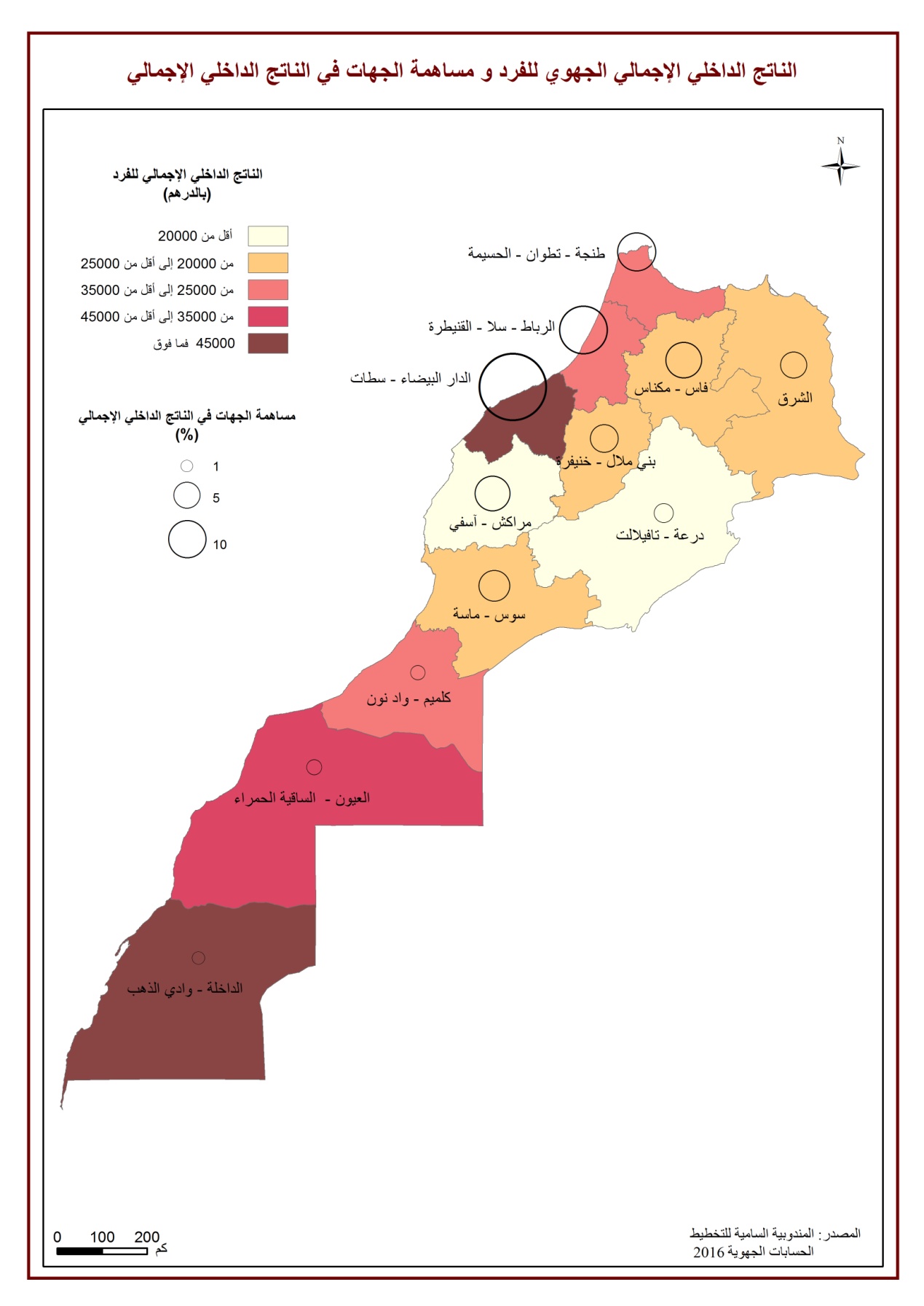 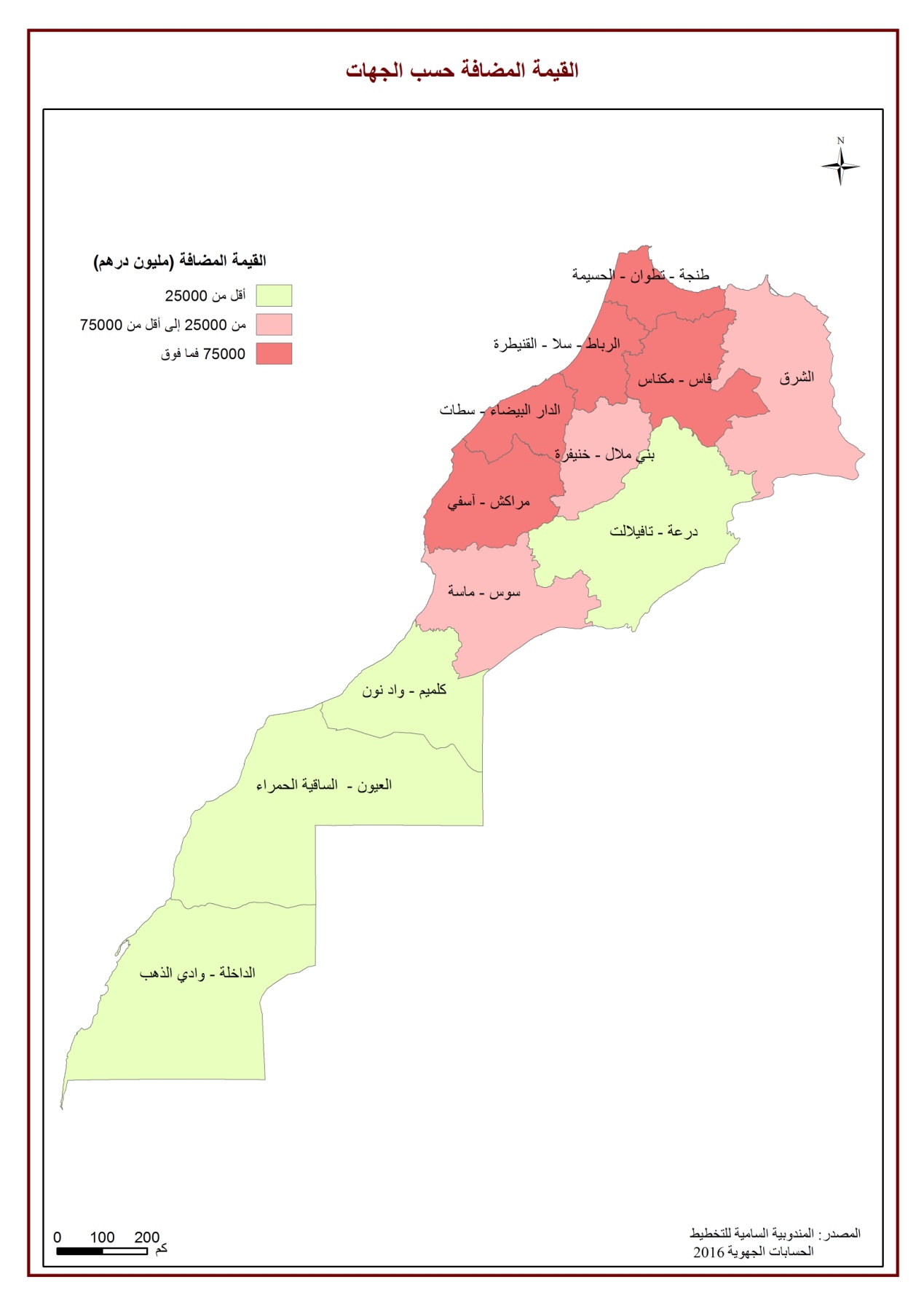 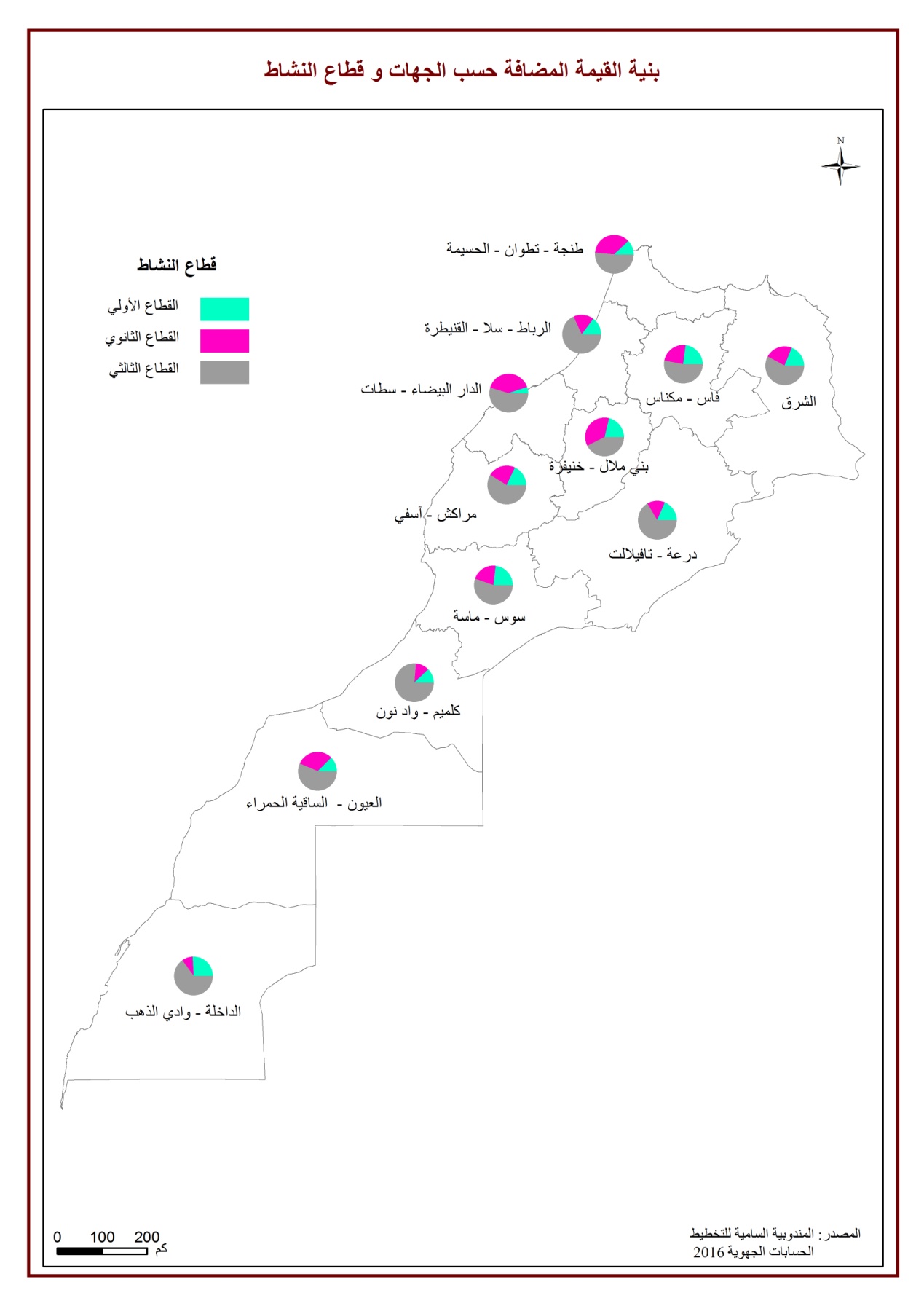 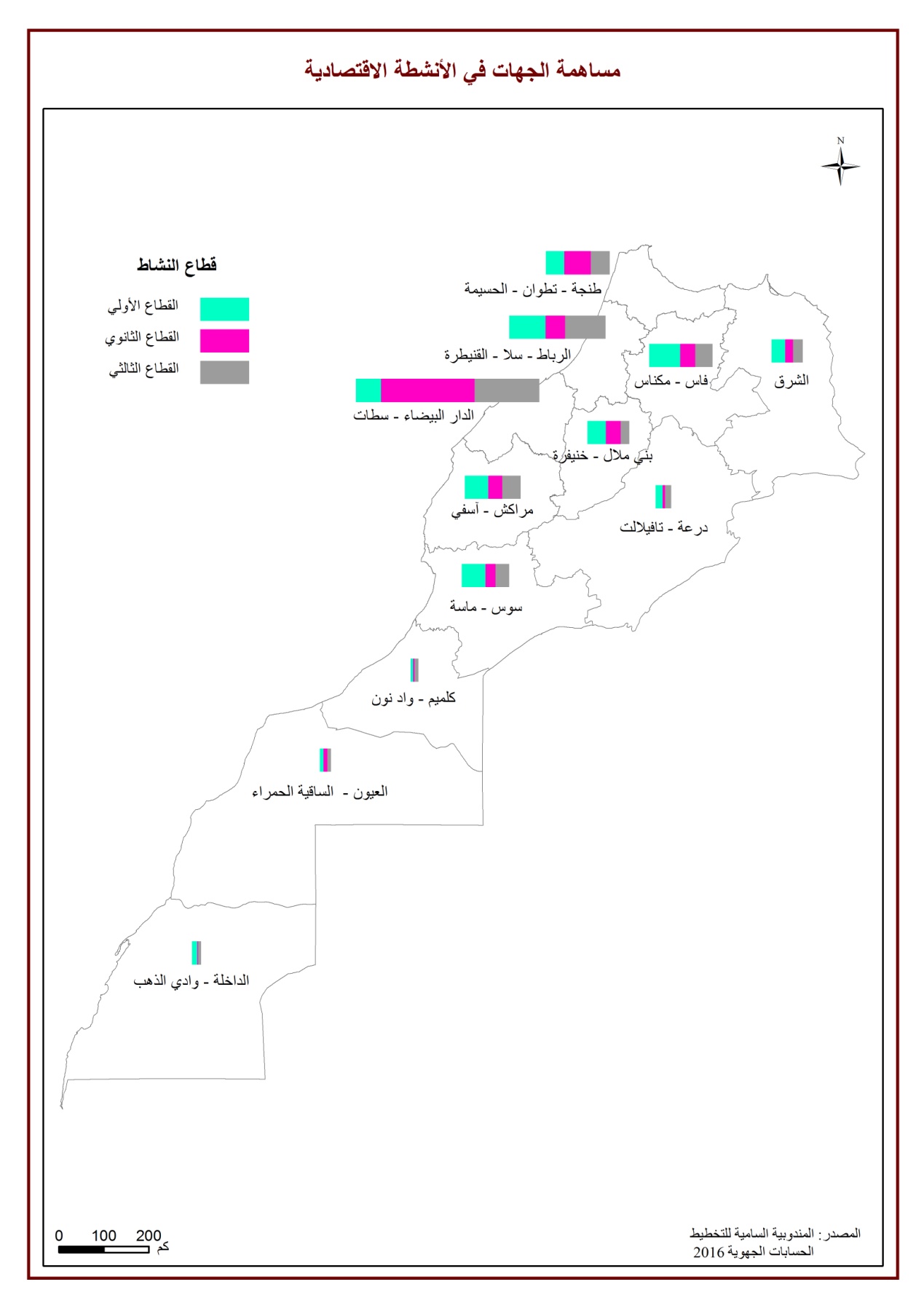 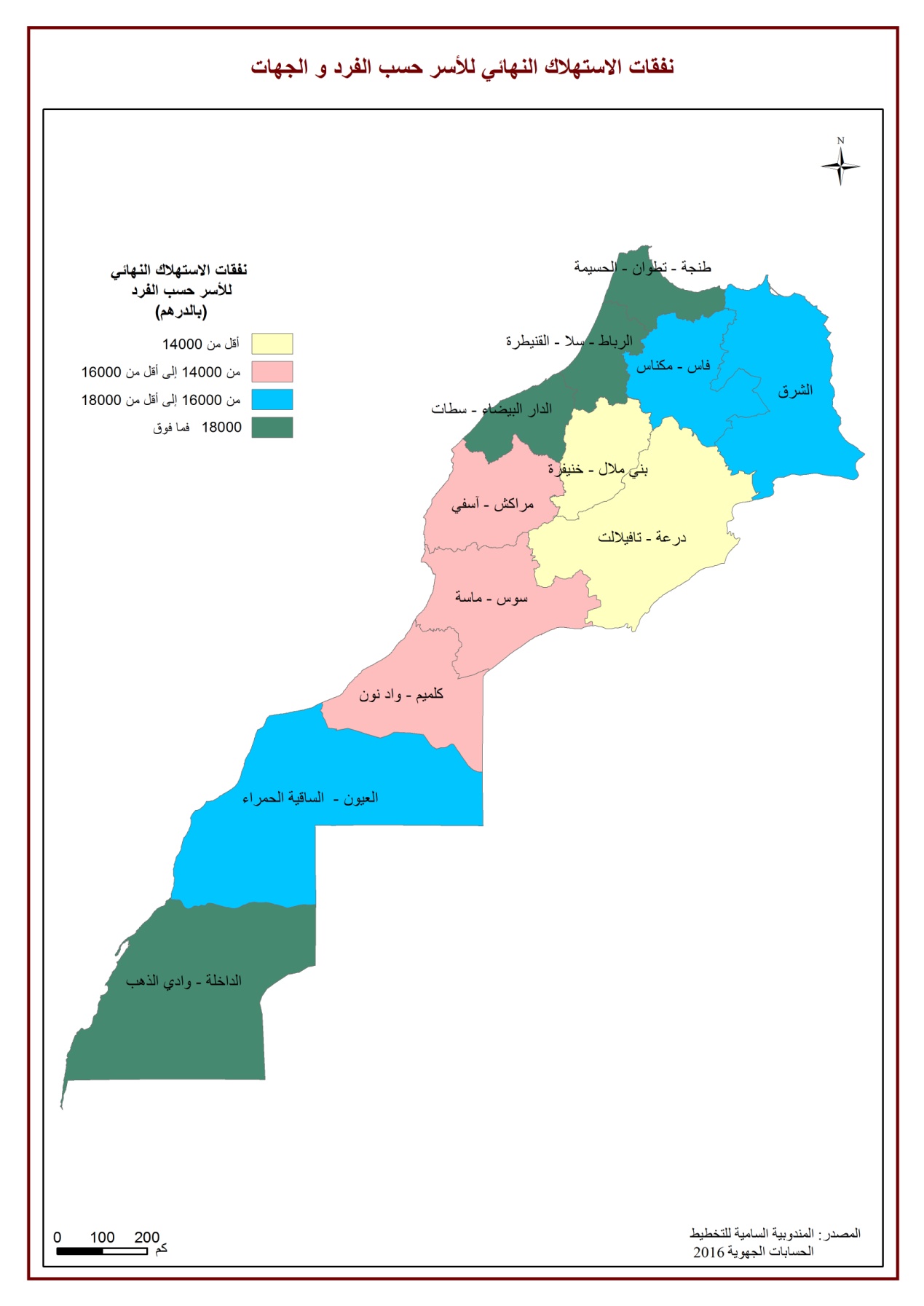 المساهمة في النموالمساهمة في النمونسبة النمو (%)نسبة النمو (%)الناتج الداخلي الإجمالي  بملايين الدراهـــــــمالناتج الداخلي الإجمالي  بملايين الدراهـــــــمالجهـــــــــــــــــــــــــاتالرمزالمساهمة في النموالمساهمة في النمونسبة النمو (%)نسبة النمو (%)2017**2016*2017**2016*2017**2016*(بأسعار 2016)(بالأسعار الجارية)0,60,25,82,4109 347103 308طنجة-تطوان-الحسيمة10,30,05,90,252 00449 123الشرق20,10,00,8-0,192 06291 305فاس-مكناس30,80,25,00,9170 720162 515الرباط--سلا-قنيطرة40,40,06,6-0,161 83957 984بني ملال - خنيفرة51,30,34,01,1336 809323 757الدار البيضاء-سطات60,3-0,23,9-2,790 72187 277مراكش-اسفي70,00,21,16,927 06326 762درعة - تافيلالت80,10,21,12,669 11468 363سوس-ماسة90,10,19,16,315 40914 128كلميم – واد نون100,10,17,43,716 82515 660العيون – الساقية الحمراء110,10,110,37,612 82911 632الداخلة-وادي الذهب120,00,0-1,4-0,41 3951 415الوحدات الترابية في بقية العالمالوحدات الترابية في بقية العالم4,21,14,21,11 056 1371 013 229المجمــــــــــوعالمجمــــــــــوعالناتج الداخلي الإجمالي(بالأسعار الجارية) حسب الجهات لسنـــــــتي 2016 و 2017الناتج الداخلي الإجمالي حسب الفرد بالدرهــــــمالناتج الداخلي الإجمالي حسب الفرد بالدرهــــــمالناتج الداخلي الإجمالي حسب الجهات بالنسبة المئويةالناتج الداخلي الإجمالي حسب الجهات بالنسبة المئويةالناتج الداخلي الإجماليالناتج الداخلي الإجماليالجهـــــــــــــــــــــــــاتالرمزالناتج الداخلي الإجمالي حسب الفرد بالدرهــــــمالناتج الداخلي الإجمالي حسب الفرد بالدرهــــــمالناتج الداخلي الإجمالي حسب الجهات بالنسبة المئويةالناتج الداخلي الإجمالي حسب الجهات بالنسبة المئويةبملايين الدراهـــــــــــــــمبملايين الدراهـــــــــــــــمالجهـــــــــــــــــــــــــاتالرمز2017**2016*2017**2016*2017**2016*30 21628 41410,510,2111 209103 308طنجة-تطوان-الحسيمة121 95820 8674,94,852 21349 123الشرق221 34621 2918,79,092 18091 305فاس-مكناس336 42034 80416,216,0171 881162 515الرباط--سلا-قنيطرة424 07022 7475,85,761 75057 984بني ملال - خنيفرة547 69446 06531,932,0339 720323 757الدار البيضاء-سطات619 40318 9768,58,690 10387 277مراكش-اسفي716 20116 1902,52,626 94926 762درعة - تافيلالت825 16124 9396,66,769 91768 363سوس-ماسة934 31732 3011,41,415 08514 128كلميم – واد نون1045 41941 4771,61,517 40415 660العيون – الساقية الحمراء1184 94976 0031,31,113 50811 632الداخلة-وادي الذهب120,10,11 4321 415الوحدات الترابية في بقية العالمالوحدات الترابية في بقية العالم30 51029 3801001001 063 3511 013 229المجمــــــــــوعالمجمــــــــــوعنفقات الاستهلاك النهائي للاسرحسب االفرد (بالدرهــــــم)نفقات الاستهلاك النهائي للاسرحسب االفرد (بالدرهــــــم)نفقات الاستهلاك النهائي للاسرنفقات الاستهلاك النهائي للاسرنفقات الاستهلاك النهائي للاسرنفقات الاستهلاك النهائي للاسرالجهـــــــــــــــــــــــــاتالرمزنفقات الاستهلاك النهائي للاسرحسب االفرد (بالدرهــــــم)نفقات الاستهلاك النهائي للاسرحسب االفرد (بالدرهــــــم)بالنسبة المئويةبالنسبة المئوية( بملايين الدراهـــــــــــــــم)( بملايين الدراهـــــــــــــــم)2017**2016*2017**2016*2017**2016*18 9941846311,511,469 90567 126طنجة-تطوان-الحسيمة117 993174977,07,042 78441 189الشرق216 5531609211,711,871 47969 012فاس-مكناس319 1091857514,814,890 18386 736الرباط--سلا-قنيطرة412 799124435,45,432 83631 718بني ملال - خنيفرة521 4062080925,024,9152 473146 247الدار البيضاء-سطات614 6841427311,211,268 18765 646مراكش-اسفي712 253119123,33,420 38219 692درعة - تافيلالت815 658152267,17,143 51141 738سوس-ماسة916 138156911,21,27 0946 863كلميم – واد نون1018 502179841,21,27 0906 790العيون – الساقية الحمراء1124 891242030,60,63 9583 704الداخلة-وادي الذهب1217 49917006100100,0609 882586 461المجمــــــــــوعالضرائب الخالصة على الدعم للمنتوجاتالضرائب الخالصة على الدعم للمنتوجاتالقطاع الثالثيالقطاع الثالثيالقطاع الثانويالقطاع الثانويالقطاع الأوليالقطاع الأوليالجهـــــــــــــــــــاتالرمز2017**2016*2017**2016*2017**2016*2017**2016*الجهـــــــــــــــــــاتالرمز1427212913490884644737 85833134999010813طنجة-تطوان-الحسيمة177517039247542426511 412983182967988الشرق21256412526423294173017 286189672000118082فاس-مكناس317991184761028029841627 724244402336521183الرباط--سلا-قنيطرة464156287222172149521 580194861153910716بني ملال - خنيفرة53796034371164134158075119 5201167191810514592الدار البيضاء-سطات61208613083459124471917 221157921488513684مراكش-اسفي73626412814279146384 219393048244066درعة - تافيلالت882508245354533319313 354130601286013864سوس-ماسة9144914321054896971 592145214961547كلميم – واد نون10135119996290474 912448623952008العيون – الساقية الحمراء11239841475611 409105036623012الداخلة-وادي الذهب1214321415الوحدات الترابية في بقية العالمالوحدات الترابية في بقية العالم122520118628531325510699278 087262348131419121554المجمــــــــــوعالمجمــــــــــوعتوزيع الناتج الداخلي الإجمالي حسب الجهـــــــــات و حسب النشـــــاط الاقتـصـــاديلسنـــــــتي 2016 و  2017 بالنسبة المئويةالضرائب الخالصة على الدعم للمنتوجاتالضرائب الخالصة على الدعم للمنتوجاتالقطاع الثالثيالقطاع الثالثيالقطاع الثانويالقطاع الثانويالقطاع الأوليالقطاع الأوليالجهـــــــــــــــــــــــــاتالرمز2017**2016*2017**2016*2017**2016*2017**2016*الجهـــــــــــــــــــــــــاتالرمز11,610,99,29,113,612,67,68,9طنجة-تطوان-الحسيمة16,35,94,74,84,13,76,36,6الشرق210,310,68,08,26,27,215,214,9فاس-مكناس314,715,619,319,310,09,317,817,4الرباط--سلا-قنيطرة45,25,34,24,27,87,48,88,8بني ملال - خنيفرة531,029,030,931,043,044,513,812,0الدار البيضاء-سطات69,911,08,68,86,26,011,311,3مراكش-اسفي73,03,52,72,91,51,53,73,3درعة - تافيلالت86,77,06,76,54,85,09,811,4سوس-ماسة91,21,22,01,90,60,61,11,3كلميم – واد نون100,10,11,91,81,81,71,81,7العيون – الساقية الحمراء110,00,01,61,50,50,42,82,5الداخلة-وادي الذهب120,30,3الوحدات الترابية في بقية العالم100100100100100100100100المجمــــــــــوعتوزيع الناتج الداخلي الإجمالي حسب النشـــــاط الاقتـصـــادي و حسب الجهـــــــــاتلسنـــــــتي 2016 و2017 بالنسبة المئويةالضرائب الخالصة على الدعم للمنتوجاتالضرائب الخالصة على الدعم للمنتوجاتالقطاع الثالثيالقطاع الثالثيالقطاع الثانويالقطاع الثانويالقطاع الأوليالقطاع الأوليالجهـــــــــــــــــــــــــاتالرمز2017**2016*2017**2016*2017**2016*2017**2016*الجهـــــــــــــــــــــــــاتالرمز12,812,544,145,034,032,19,010,5طنجة-تطوان-الحسيمة114,814,347,449,421,920,015,916,3الشرق213,613,745,945,718,820,821,719,8فاس-مكناس310,511,459,860,616,115,013,613,0الرباط--سلا-قنيطرة410,410,836,037,134,933,618,718,5بني ملال - خنيفرة511,210,648,348,835,236,15,34,5الدار البيضاء-سطات613,415,051,051,219,118,116,515,7مراكش-اسفي713,515,453,054,715,714,717,915,2درعة - تافيلالت811,812,150,748,619,119,118,420,3سوس-ماسة99,610,169,968,610,610,39,911,0كلميم – واد نون100,80,857,257,828,228,613,812,8العيون – الساقية الحمراء110,20,162,365,010,49,027,125,9الداخلة-وادي الذهب12الوحدات الترابية في بقية العالم11,511,750,050,426,225,912,412,0المجمــــــــــوعالمجمــــــــــوعالناتج الداخلي الإجمالي (بالأسعار الجارية) حسب فرع النشاطونفقات الإستهلاك النهائي للأسر(جهة طنجة-تطوان-الحسيمة)النسبة من المجموع الوطني % النسبة من المجموع الوطني % التطور ب %القيمة (بمليون درهم)القيمة (بمليون درهم)قطاع النشاط الاقتصادي*2016**2017التطور ب %*2016**2017قطاع النشاط الاقتصادي9,17,6-8,6100099146الفلاحة7,37,55,0803844الصيد13,115,216,22351327316صناعة الاستخراج المعدني والصناعة التحويلية13,713,35,434193603 إنتاج وتوزيع الماء والكهرباء10,711,611,962036939البناء و الأشغال العمومية12,313,815,21008411621التجارة 9,19,625,220422557الفنادق و المطاعم5,65,64,533303480النقل، البريد والمواصلات3,43,43,216001650أنشطة مالية و تأمينية11,911,40,51301513081 العقار، الإيجار والخدمات المقدمة للمقاولات6,66,65,161366448الإدارات العامة و الضمان الإجتماعي 10,510,5-0,287538736التعليم، الصحة و العمل الاجتماعي10,610,61,914871515خدمات أخرى غير مالية10,110,87,29039596936  مجموع القيمة المضافة بسعر الأساس10,911,610,51291314272 الضرائب الخالصة من الدعم على المنتوجات10,210,57,6103308111209الناتج الداخلي الإجمالي للجهة11,411,54,16712669905نفقات الإستهلاك النهائي للأسرالناتج الداخلي الإجمالي (بالأسعار الجارية) حسب فرع النشاطونفقات الإستهلاك النهائي للأسر(جهةالشرق)النسبة من المجموع الوطني % النسبة من المجموع الوطني % التطور ب %القيمة (بمليون درهم)القيمة (بمليون درهم)قطاع النشاط الاقتصادي*2016**2017التطور ب %*2016**2017قطاع النشاط الاقتصادي7,16,83,878368133الفلاحة1,41,47,9151163الصيد1,92,19,334333752صناعة الاستخراج المعدني والصناعة التحويلية8,89,212,722072488 إنتاج وتوزيع الماء والكهرباء7,28,723,441915172البناء و الأشغال العمومية4,43,9-9,436143274التجارة 3,43,520,0769923الفنادق و المطاعم4,74,74,628062936النقل، البريد والمواصلات2,22,24,110291071أنشطة مالية و تأمينية4,54,66,749725307 العقار، الإيجار والخدمات المقدمة للمقاولات5,65,64,352525477الإدارات العامة و الضمان الإجتماعي 6,56,4-1,254265363التعليم، الصحة و العمل الاجتماعي2,82,81,7398404خدمات أخرى غير مالية4,75,05,74208444462  مجموع القيمة المضافة بسعر الأساس5,96,310,170397751 الضرائب الخالصة من الدعم على المنتوجات4,84,96,34912352213الناتج الداخلي الإجمالي للجهة7,07,03,94118942784نفقات الإستهلاك النهائي للأسرالناتج الداخلي الإجمالي (بالأسعار الجارية) حسب فرع النشاطونفقات الإستهلاك النهائي للأسر(فاس-مكناس)النسبة من المجموع الوطني % النسبة من المجموع الوطني % التطور ب %القيمة (بمليون درهم)القيمة (بمليون درهم)قطاع النشاط الاقتصادي*2016**2017التطور ب %*2016**2017قطاع النشاط الاقتصادي16,416,710,61808220001الفلاحة0,00,00,000الصيد6,55,8-11,51174810391صناعة الاستخراج المعدني والصناعة التحويلية4,84,51,612001219 إنتاج وتوزيع الماء والكهرباء10,49,5-5,760205676البناء و الأشغال العمومية9,78,6-8,178957259التجارة 7,88,529,217552267الفنادق و المطاعم4,44,30,826332655النقل، البريد والمواصلات4,54,53,121032167أنشطة مالية و تأمينية7,97,95,886189121 العقار، الإيجار والخدمات المقدمة للمقاولات7,47,43,969117179الإدارات العامة و الضمان الإجتماعي 12,412,2-1,51035610201التعليم، الصحة و العمل الاجتماعي10,410,31,314591479خدمات أخرى غير مالية8,88,91,17877979616  مجموع القيمة المضافة بسعر الأساس10,610,30,31252612564 الضرائب الخالصة من الدعم على المنتوجات9,08,71,09130592180الناتج الداخلي الإجمالي للجهة11,811,73,66901271479نفقات الإستهلاك النهائي للأسرالناتج الداخلي الإجمالي (بالأسعار الجارية) حسب فرع النشاطونفقات الإستهلاك النهائي للأسر(الرباط--سلا-قنيطرة)النسبة من المجموع الوطني % النسبة من المجموع الوطني % التطور ب %القيمة (بمليون درهم)القيمة (بمليون درهم)قطاع النشاط الاقتصادي*2016**2017التطور ب %*2016**2017قطاع النشاط الاقتصادي19,119,410,22112123280الفلاحة0,60,838,56285الصيد5,97,119,71058212670صناعة الاستخراج المعدني والصناعة التحويلية11,411,710,928443153 إنتاج وتوزيع الماء والكهرباء19,019,98,01101411901البناء و الأشغال العمومية12,311,9-0,6100409978التجارة 8,68,518,419232278الفنادق و المطاعم29,528,20,01749917507النقل، البريد والمواصلات16,116,56,075237977أنشطة مالية و تأمينية16,618,215,01813120854 العقار، الإيجار والخدمات المقدمة للمقاولات29,729,53,52779128767الإدارات العامة و الضمان الإجتماعي 15,115,0-0,91262212504التعليم، الصحة و العمل الاجتماعي20,520,51,728872937خدمات أخرى غير مالية16,117,26,8144039153891  مجموع القيمة المضافة بسعر الأساس15,614,7-2,61847617991 الضرائب الخالصة من الدعم على المنتوجات16,016,25,8162515171881الناتج الداخلي الإجمالي للجهة14,814,84,08673690183نفقات الإستهلاك النهائي للأسرالناتج الداخلي الإجمالي (بالأسعار الجارية) حسب فرع النشاطونفقات الإستهلاك النهائي للأسر(جهة بني ملال - خنيفرة)النسبة من المجموع الوطني % النسبة من المجموع الوطني % التطور ب %القيمة (بمليون درهم)القيمة (بمليون درهم)قطاع النشاط الاقتصادي*2016**2017التطور ب %*2016**2017قطاع النشاط الاقتصادي9,79,67,71071611539الفلاحة0,00,00,000الصيد8,49,918,71502217835صناعة الاستخراج المعدني والصناعة التحويلية4,03,94,310031046 إنتاج وتوزيع الماء والكهرباء6,04,5-22,034612699البناء و الأشغال العمومية4,84,5-2,939163802التجارة 2,42,626,3548692الفنادق و المطاعم2,22,23,313091351النقل، البريد والمواصلات1,01,04,1478497أنشطة مالية و تأمينية3,94,19,342744670 العقار، الإيجار والخدمات المقدمة للمقاولات4,34,33,140194143الإدارات العامة و الضمان الإجتماعي 7,47,51,662086307التعليم، الصحة و العمل الاجتماعي5,35,31,3744753خدمات أخرى غير مالية5,86,27,05169755335  مجموع القيمة المضافة بسعر الأساس5,35,22,062876415 الضرائب الخالصة من الدعم على المنتوجات5,75,86,55798461750الناتج الداخلي الإجمالي للجهة5,45,43,53171832836نفقات الإستهلاك النهائي للأسرالناتج الداخلي الإجمالي (بالأسعار الجارية) حسب فرع النشاطونفقات الإستهلاك النهائي للأسر(الدار البيضاء-سطات)الناتج الداخلي الإجمالي (بالأسعار الجارية) حسب فرع النشاطالناتج الداخلي الإجمالي (بالأسعار الجارية) حسب فرع النشاطالناتج الداخلي الإجمالي (بالأسعار الجارية) حسب فرع النشاطالناتج الداخلي الإجمالي (بالأسعار الجارية) حسب فرع النشاطالناتج الداخلي الإجمالي (بالأسعار الجارية) حسب فرع النشاطالناتج الداخلي الإجمالي (بالأسعار الجارية) حسب فرع النشاطالناتج الداخلي الإجمالي (بالأسعار الجارية) حسب فرع النشاطالناتج الداخلي الإجمالي (بالأسعار الجارية) حسب فرع النشاطالناتج الداخلي الإجمالي (بالأسعار الجارية) حسب فرع النشاطالناتج الداخلي الإجمالي (بالأسعار الجارية) حسب فرع النشاطالناتج الداخلي الإجمالي (بالأسعار الجارية) حسب فرع النشاطالناتج الداخلي الإجمالي (بالأسعار الجارية) حسب فرع النشاطالناتج الداخلي الإجمالي (بالأسعار الجارية) حسب فرع النشاطونفقات الإستهلاك النهائي للأسر(جهةمراكش-اسفي)ونفقات الإستهلاك النهائي للأسر(جهةمراكش-اسفي)ونفقات الإستهلاك النهائي للأسر(جهةمراكش-اسفي)ونفقات الإستهلاك النهائي للأسر(جهةمراكش-اسفي)ونفقات الإستهلاك النهائي للأسر(جهةمراكش-اسفي)ونفقات الإستهلاك النهائي للأسر(جهةمراكش-اسفي)ونفقات الإستهلاك النهائي للأسر(جهةمراكش-اسفي)ونفقات الإستهلاك النهائي للأسر(جهةمراكش-اسفي)ونفقات الإستهلاك النهائي للأسر(جهةمراكش-اسفي)ونفقات الإستهلاك النهائي للأسر(جهةمراكش-اسفي)ونفقات الإستهلاك النهائي للأسر(جهةمراكش-اسفي)ونفقات الإستهلاك النهائي للأسر(جهةمراكش-اسفي)ونفقات الإستهلاك النهائي للأسر(جهةمراكش-اسفي)النسبة من المجموع الوطني % النسبة من المجموع الوطني % النسبة من المجموع الوطني % النسبة من المجموع الوطني % التطور ب %التطور ب %القيمة (بمليون درهم)القيمة (بمليون درهم)القيمة (بمليون درهم)القيمة (بمليون درهم)القيمة (بمليون درهم)قطاع النشاط الاقتصاديقطاع النشاط الاقتصاديقطاع النشاط الاقتصادي*2016*2016*2016**2017التطور ب %التطور ب %*2016*2016**2017**2017**2017قطاع النشاط الاقتصاديقطاع النشاط الاقتصاديقطاع النشاط الاقتصادي12,012,012,012,19,59,51323313233144851448514485الفلاحةالفلاحةالفلاحة4,14,14,13,5-11,3-11,3450450400400400الصيدالصيدالصيد5,95,95,96,13,73,71052610526109101091010910صناعة الاستخراج المعدني والصناعة التحويليةصناعة الاستخراج المعدني والصناعة التحويليةصناعة الاستخراج المعدني والصناعة التحويلية4,74,74,74,65,45,411841184124812481248 إنتاج وتوزيع الماء والكهرباء إنتاج وتوزيع الماء والكهرباء إنتاج وتوزيع الماء والكهرباء7,17,17,18,524,024,040824082506350635063البناء و الأشغال العموميةالبناء و الأشغال العموميةالبناء و الأشغال العمومية9,89,89,89,72,22,279897989816181618161التجارة التجارة التجارة 28,528,528,527,514,414,464076407733173317331الفنادق و المطاعمالفنادق و المطاعمالفنادق و المطاعم4,74,74,74,64,04,027732773288428842884النقل، البريد والمواصلاتالنقل، البريد والمواصلاتالنقل، البريد والمواصلات3,83,83,83,83,93,917931793186318631863أنشطة مالية و تأمينيةأنشطة مالية و تأمينيةأنشطة مالية و تأمينية9,39,39,38,7-2,1-2,11015710157994399439943 العقار، الإيجار والخدمات المقدمة للمقاولات العقار، الإيجار والخدمات المقدمة للمقاولات العقار، الإيجار والخدمات المقدمة للمقاولات5,65,65,65,64,24,252275227544954495449الإدارات العامة و الضمان الإجتماعي الإدارات العامة و الضمان الإجتماعي الإدارات العامة و الضمان الإجتماعي 10,410,410,410,2-1,4-1,486838683856385638563التعليم، الصحة و العمل الاجتماعيالتعليم، الصحة و العمل الاجتماعيالتعليم، الصحة و العمل الاجتماعي12,012,012,012,01,61,616891689171617161716خدمات أخرى غير ماليةخدمات أخرى غير ماليةخدمات أخرى غير مالية8,38,38,38,75,25,27419474194780177801778017  مجموع القيمة المضافة بسعر الأساس  مجموع القيمة المضافة بسعر الأساس  مجموع القيمة المضافة بسعر الأساس11,011,011,09,9-7,6-7,61308313083120861208612086 الضرائب الخالصة من الدعم على المنتوجات الضرائب الخالصة من الدعم على المنتوجات الضرائب الخالصة من الدعم على المنتوجات8,68,68,68,53,23,28727787277901039010390103الناتج الداخلي الإجمالي للجهةالناتج الداخلي الإجمالي للجهةالناتج الداخلي الإجمالي للجهة11,211,211,211,23,93,96564665646681876818768187نفقات الإستهلاك النهائي للأسرنفقات الإستهلاك النهائي للأسرنفقات الإستهلاك النهائي للأسرالناتج الداخلي الإجمالي (بالأسعار الجارية) حسب فرع النشاطونفقات الإستهلاك النهائي للأسر(جهة درعة - تافيلالت)النسبة من المجموع الوطني % النسبة من المجموع الوطني % التطور ب %القيمة (بمليون درهم)القيمة (بمليون درهم)قطاع النشاط الاقتصادي*2016**2017التطور ب %*2016**2017قطاع النشاط الاقتصادي3,74,018,640664824الفلاحةالصيد1,21,1-9,921791963صناعة الاستخراج المعدني والصناعة التحويلية1,40,6-55,7358159 إنتاج وتوزيع الماء والكهرباء2,43,550,513942098البناء و الأشغال العمومية2,51,5-38,720131235التجارة 3,43,522,6770944الفنادق و المطاعم2,32,49,113611485النقل، البريد والمواصلات0,30,36,9153164أنشطة مالية و تأمينية2,62,67,428263035 العقار، الإيجار والخدمات المقدمة للمقاولات2,72,74,124872590الإدارات العامة و الضمان الإجتماعي 5,45,2-4,645124306التعليم، الصحة و العمل الاجتماعي3,73,61,3514521خدمات أخرى غير مالية2,52,63,02263423323  مجموع القيمة المضافة بسعر الأساس3,53,0-12,241283626 الضرائب الخالصة من الدعم على المنتوجات2,62,50,72676226949الناتج الداخلي الإجمالي للجهة3,43,33,51969220382نفقات الإستهلاك النهائي للأسرالناتج الداخلي الإجمالي (بالأسعار الجارية) حسب فرع النشاطالناتج الداخلي الإجمالي (بالأسعار الجارية) حسب فرع النشاطالناتج الداخلي الإجمالي (بالأسعار الجارية) حسب فرع النشاطالناتج الداخلي الإجمالي (بالأسعار الجارية) حسب فرع النشاطالناتج الداخلي الإجمالي (بالأسعار الجارية) حسب فرع النشاطالناتج الداخلي الإجمالي (بالأسعار الجارية) حسب فرع النشاطالناتج الداخلي الإجمالي (بالأسعار الجارية) حسب فرع النشاطالناتج الداخلي الإجمالي (بالأسعار الجارية) حسب فرع النشاطونفقات الإستهلاك النهائي للأسر(جهة سوس-ماسة)ونفقات الإستهلاك النهائي للأسر(جهة سوس-ماسة)ونفقات الإستهلاك النهائي للأسر(جهة سوس-ماسة)ونفقات الإستهلاك النهائي للأسر(جهة سوس-ماسة)ونفقات الإستهلاك النهائي للأسر(جهة سوس-ماسة)ونفقات الإستهلاك النهائي للأسر(جهة سوس-ماسة)ونفقات الإستهلاك النهائي للأسر(جهة سوس-ماسة)ونفقات الإستهلاك النهائي للأسر(جهة سوس-ماسة)الناتج الداخلي الإجمالي (بالأسعار الجارية) حسب فرع النشاطالناتج الداخلي الإجمالي (بالأسعار الجارية) حسب فرع النشاطالناتج الداخلي الإجمالي (بالأسعار الجارية) حسب فرع النشاطالناتج الداخلي الإجمالي (بالأسعار الجارية) حسب فرع النشاطالناتج الداخلي الإجمالي (بالأسعار الجارية) حسب فرع النشاطالناتج الداخلي الإجمالي (بالأسعار الجارية) حسب فرع النشاطالناتج الداخلي الإجمالي (بالأسعار الجارية) حسب فرع النشاطالناتج الداخلي الإجمالي (بالأسعار الجارية) حسب فرع النشاطونفقات الإستهلاك النهائي للأسر(جهة كلميم – واد نون)ونفقات الإستهلاك النهائي للأسر(جهة كلميم – واد نون)ونفقات الإستهلاك النهائي للأسر(جهة كلميم – واد نون)ونفقات الإستهلاك النهائي للأسر(جهة كلميم – واد نون)ونفقات الإستهلاك النهائي للأسر(جهة كلميم – واد نون)ونفقات الإستهلاك النهائي للأسر(جهة كلميم – واد نون)ونفقات الإستهلاك النهائي للأسر(جهة كلميم – واد نون)ونفقات الإستهلاك النهائي للأسر(جهة كلميم – واد نون)الناتج الداخلي الإجمالي (بالأسعار الجارية) حسب فرع النشاطالناتج الداخلي الإجمالي (بالأسعار الجارية) حسب فرع النشاطالناتج الداخلي الإجمالي (بالأسعار الجارية) حسب فرع النشاطالناتج الداخلي الإجمالي (بالأسعار الجارية) حسب فرع النشاطالناتج الداخلي الإجمالي (بالأسعار الجارية) حسب فرع النشاطالناتج الداخلي الإجمالي (بالأسعار الجارية) حسب فرع النشاطالناتج الداخلي الإجمالي (بالأسعار الجارية) حسب فرع النشاطونفقات الإستهلاك النهائي للأسر(جهة العيون – الساقية الحمراء)ونفقات الإستهلاك النهائي للأسر(جهة العيون – الساقية الحمراء)ونفقات الإستهلاك النهائي للأسر(جهة العيون – الساقية الحمراء)ونفقات الإستهلاك النهائي للأسر(جهة العيون – الساقية الحمراء)ونفقات الإستهلاك النهائي للأسر(جهة العيون – الساقية الحمراء)ونفقات الإستهلاك النهائي للأسر(جهة العيون – الساقية الحمراء)ونفقات الإستهلاك النهائي للأسر(جهة العيون – الساقية الحمراء)النسبة من المجموع الوطني % النسبة من المجموع الوطني % التطور ب %القيمة (بمليون درهم)القيمة (بمليون درهم)قطاع النشاط الاقتصاديقطاع النشاط الاقتصادي*2016**2017التطور ب %*2016**2017قطاع النشاط الاقتصاديقطاع النشاط الاقتصادي0,20,10,7169171الفلاحةالفلاحة16,719,621,018392225الصيدالصيد1,92,06,634203645صناعة الاستخراج المعدني والصناعة التحويليةصناعة الاستخراج المعدني والصناعة التحويلية0,10,4209,835109 إنتاج وتوزيع الماء والكهرباء إنتاج وتوزيع الماء والكهرباء1,81,912,510301159البناء و الأشغال العموميةالبناء و الأشغال العمومية1,41,514,611341299التجارة التجارة 0,50,533,2106141الفنادق و المطاعمالفنادق و المطاعم0,70,75,9437463النقل، البريد والمواصلاتالنقل، البريد والمواصلات0,50,510,0219241أنشطة مالية و تأمينيةأنشطة مالية و تأمينية1,21,416,113661586 العقار، الإيجار والخدمات المقدمة للمقاولات العقار، الإيجار والخدمات المقدمة للمقاولات4,24,35,739484175الإدارات العامة و الضمان الإجتماعي الإدارات العامة و الضمان الإجتماعي 1,92,213,416041819التعليم، الصحة و العمل الاجتماعيالتعليم، الصحة و العمل الاجتماعي1,71,72,1233238خدمات أخرى غير ماليةخدمات أخرى غير مالية1,71,911,11554117269  مجموع القيمة المضافة بسعر الأساس  مجموع القيمة المضافة بسعر الأساس0,10,113,3119135 الضرائب الخالصة من الدعم على المنتوجات الضرائب الخالصة من الدعم على المنتوجات1,51,611,11566017404الناتج الداخلي الإجمالي للجهةالناتج الداخلي الإجمالي للجهة1,21,24,467907090نفقات الإستهلاك النهائي للأسرنفقات الإستهلاك النهائي للأسرالناتج الداخلي الإجمالي (بالأسعار الجارية) حسب فرع النشاطالناتج الداخلي الإجمالي (بالأسعار الجارية) حسب فرع النشاطالناتج الداخلي الإجمالي (بالأسعار الجارية) حسب فرع النشاطالناتج الداخلي الإجمالي (بالأسعار الجارية) حسب فرع النشاطالناتج الداخلي الإجمالي (بالأسعار الجارية) حسب فرع النشاطالناتج الداخلي الإجمالي (بالأسعار الجارية) حسب فرع النشاطالناتج الداخلي الإجمالي (بالأسعار الجارية) حسب فرع النشاطالناتج الداخلي الإجمالي (بالأسعار الجارية) حسب فرع النشاطونفقات الإستهلاك النهائي للأسر(جهة الداخلة-وادي الذهب)ونفقات الإستهلاك النهائي للأسر(جهة الداخلة-وادي الذهب)ونفقات الإستهلاك النهائي للأسر(جهة الداخلة-وادي الذهب)ونفقات الإستهلاك النهائي للأسر(جهة الداخلة-وادي الذهب)ونفقات الإستهلاك النهائي للأسر(جهة الداخلة-وادي الذهب)ونفقات الإستهلاك النهائي للأسر(جهة الداخلة-وادي الذهب)ونفقات الإستهلاك النهائي للأسر(جهة الداخلة-وادي الذهب)ونفقات الإستهلاك النهائي للأسر(جهة الداخلة-وادي الذهب)النسبة من المجموع الوطني % النسبة من المجموع الوطني % التطور ب %القيمة (بمليون درهم)القيمة (بمليون درهم)قطاع النشاط الاقتصادي*2016**2017التطور ب %*2016**2017قطاع النشاط الاقتصادي0,10,0-45,08446الفلاحة26,631,923,529283616الصيد0,20,320,6425513صناعة الاستخراج المعدني والصناعة التحويلية0,30,423,981100 إنتاج وتوزيع الماء والكهرباء0,91,346,4543796البناء و الأشغال العمومية0,80,7-3,5645623التجارة 0,10,230,23444الفنادق و المطاعم0,40,413,7230262النقل، البريد والمواصلات0,10,116,23844أنشطة مالية و تأمينية0,70,932,77961056 العقار، الإيجار والخدمات المقدمة للمقاولات5,55,89,451645647الإدارات العامة و الضمان الإجتماعي 0,70,813,6591671التعليم، الصحة و العمل الاجتماعي0,50,54,66366خدمات أخرى غير مالية1,31,516,01162313485  مجموع القيمة المضافة بسعر الأساس0,00,0155,6923 الضرائب الخالصة من الدعم على المنتوجات1,11,316,11163213508الناتج الداخلي الإجمالي للجهة0,60,66,837043958نفقات الإستهلاك النهائي للأسرالنمو بالحجم   %النمو بالحجم   %قطاع النشاط الاقتصادي2017/20162016/2015قطاع النشاط الاقتصادي-3,1-8,3الفلاحة-32,2-26,1الصيد13,35,6صناعة الاستخراج المعدني والصناعة التحويلية0,73,7 إنتاج وتوزيع الماء والكهرباء10,42,6البناء و الأشغال العمومية15,89,6التجارة 8,33,4الفنادق و المطاعم1,13,2النقل، البريد والمواصلات2,7-5,0أنشطة مالية و تأمينية-3,95,7 العقار، الإيجار والخدمات المقدمة للمقاولات3,3-7,2الإدارات العامة و الضمان الإجتماعي -0,90,9التعليم، الصحة و العمل الاجتماعي1,13,1خدمات أخرى غير مالية5,22,0  مجموع القيمة المضافة بسعر الأساس10,35,2 الضرائب الخالصة من الدعم على المنتوجات5,82,4الناتج الداخلي الإجمالي للجهةالنمو بالحجم   %النمو بالحجم   %قطاع النشاط الاقتصادي2017/20162016/2015قطاع النشاط الاقتصادي-3,1-0,8الفلاحة-32,2-28,0الصيد13,33,6صناعة الاستخراج المعدني والصناعة التحويلية0,7-13,5 إنتاج وتوزيع الماء والكهرباء10,49,3البناء و الأشغال العمومية15,8-6,0التجارة 8,39,2الفنادق و المطاعم1,10,6النقل، البريد والمواصلات2,7-9,6أنشطة مالية و تأمينية-3,95,4 العقار، الإيجار والخدمات المقدمة للمقاولات3,32,2الإدارات العامة و الضمان الإجتماعي -0,9-7,3التعليم، الصحة و العمل الاجتماعي1,12,8خدمات أخرى غير مالية5,2-0,6  مجموع القيمة المضافة بسعر الأساس10,35,1 الضرائب الخالصة من الدعم على المنتوجات5,80,2الناتج الداخلي الإجمالي للجهةالنمو بالحجم   %النمو بالحجم   %قطاع النشاط الاقتصادي2017/20162016/2015قطاع النشاط الاقتصادي17,3-9,9الفلاحة0,00,0الصيد-13,75,3صناعة الاستخراج المعدني والصناعة التحويلية-3,0-11,3 إنتاج وتوزيع الماء والكهرباء-7,05,4البناء و الأشغال العمومية-7,63,4التجارة 14,85,9الفنادق و المطاعم-2,21,7النقل، البريد والمواصلات2,5-3,3أنشطة مالية و تأمينية1,20,6 العقار، الإيجار والخدمات المقدمة للمقاولات2,1-6,3الإدارات العامة و الضمان الإجتماعي -2,2-0,1التعليم، الصحة و العمل الاجتماعي0,62,6خدمات أخرى غير مالية0,9-1,4  مجموع القيمة المضافة بسعر الأساس0,18,0 الضرائب الخالصة من الدعم على المنتوجات0,8-0,1الناتج الداخلي الإجمالي للجهةالنمو بالحجم   %النمو بالحجم   %قطاع النشاط الاقتصادي2017/20162016/2015قطاع النشاط الاقتصادي16,9-15,2الفلاحة26,6-26,5الصيد16,80,9صناعة الاستخراج المعدني والصناعة التحويلية5,925,9 إنتاج وتوزيع الماء والكهرباء6,6-2,3البناء و الأشغال العمومية-0,24,4التجارة 10,7-2,6الفنادق و المطاعم-0,25,0النقل، البريد والمواصلات5,53,1أنشطة مالية و تأمينية8,8-2,2 العقار، الإيجار والخدمات المقدمة للمقاولات1,84,6الإدارات العامة و الضمان الإجتماعي -1,70,0التعليم، الصحة و العمل الاجتماعي1,03,0خدمات أخرى غير مالية6,1-0,5  مجموع القيمة المضافة بسعر الأساس-2,812,6 الضرائب الخالصة من الدعم على المنتوجات5,00,9الناتج الداخلي الإجمالي للجهةالنمو بالحجم   %النمو بالحجم   %قطاع النشاط الاقتصادي2017/20162016/2015قطاع النشاط الاقتصادي14,2-17,6الفلاحة0,00,0الصيد17,09,3صناعة الاستخراج المعدني والصناعة التحويلية-0,4-19,6 إنتاج وتوزيع الماء والكهرباء-23,1-3,8البناء و الأشغال العمومية-2,53,3التجارة 10,0-0,1الفنادق و المطاعم0,23,1النقل، البريد والمواصلات3,6-0,3أنشطة مالية و تأمينية9,02,6 العقار، الإيجار والخدمات المقدمة للمقاولات1,3-12,7الإدارات العامة و الضمان الإجتماعي 0,710,4التعليم، الصحة و العمل الاجتماعي0,62,5خدمات أخرى غير مالية7,2-1,3  مجموع القيمة المضافة بسعر الأساس1,89,8 الضرائب الخالصة من الدعم على المنتوجات6,6-0,1الناتج الداخلي الإجمالي للجهةالنمو بالحجم   %النمو بالحجم   %قطاع النشاط الاقتصادي2017/20162016/2015قطاع النشاط الاقتصادي32,3-23,6الفلاحة19,814,4الصيد0,2-0,7صناعة الاستخراج المعدني والصناعة التحويلية4,66,5 إنتاج وتوزيع الماء والكهرباء-6,2-0,3البناء و الأشغال العمومية4,75,4التجارة 7,16,5الفنادق و المطاعم6,13,3النقل، البريد والمواصلات3,00,8أنشطة مالية و تأمينية3,47,7 العقار، الإيجار والخدمات المقدمة للمقاولات0,75,5الإدارات العامة و الضمان الإجتماعي -1,9-2,7التعليم، الصحة و العمل الاجتماعي1,33,2خدمات أخرى غير مالية3,30,6  مجموع القيمة المضافة بسعر الأساس10,25,0 الضرائب الخالصة من الدعم على المنتوجات4,01,1الناتج الداخلي الإجمالي للجهةالنمو بالحجم   %النمو بالحجم   %قطاع النشاط الاقتصادي2017/20162016/2015قطاع النشاط الاقتصادي16,1-27,4الفلاحة-12,10,9الصيد1,7-15,3صناعة الاستخراج المعدني والصناعة التحويلية0,75,2 إنتاج وتوزيع الماء والكهرباء22,4-2,2البناء و الأشغال العمومية2,68,8التجارة 14,27,0الفنادق و المطاعم0,61,6النقل، البريد والمواصلات3,4-3,7أنشطة مالية و تأمينية1,310,4 العقار، الإيجار والخدمات المقدمة للمقاولات2,5-0,6الإدارات العامة و الضمان الإجتماعي -2,1-0,7التعليم، الصحة و العمل الاجتماعي0,92,8خدمات أخرى غير مالية6,0-5,9  مجموع القيمة المضافة بسعر الأساس-7,817,9 الضرائب الخالصة من الدعم على المنتوجات3,9-2,7الناتج الداخلي الإجمالي للجهةالنمو بالحجم   %النمو بالحجم   %قطاع النشاط الاقتصادي2017/20162016/2015قطاع النشاط الاقتصادي25,812,2الفلاحة0,00,0الصيد-11,110,3صناعة الاستخراج المعدني والصناعة التحويلية-57,7110,3 إنتاج وتوزيع الماء والكهرباء48,5-22,4البناء و الأشغال العمومية-38,43,4التجارة 15,0-6,3الفنادق و المطاعم5,55,0النقل، البريد والمواصلات6,4-2,2أنشطة مالية و تأمينية9,84,5 العقار، الإيجار والخدمات المقدمة للمقاولات2,4-2,4الإدارات العامة و الضمان الإجتماعي -5,29,7التعليم، الصحة و العمل الاجتماعي0,52,5خدمات أخرى غير مالية3,64,7  مجموع القيمة المضافة بسعر الأساس-12,320,6 الضرائب الخالصة من الدعم على المنتوجات0,86,9الناتج الداخلي الإجمالي للجهةالنمو بالحجم   %النمو بالحجم   %قطاع النشاط الاقتصادي2017/20162016/2015قطاع النشاط الاقتصادي2,72,7الفلاحة-37,2-12,4الصيد11,4-6,0صناعة الاستخراج المعدني والصناعة التحويلية6,7-49,0 إنتاج وتوزيع الماء والكهرباء-28,026,5البناء و الأشغال العمومية19,87,4التجارة 12,2-0,3الفنادق و المطاعم-0,60,7النقل، البريد والمواصلات3,20,0أنشطة مالية و تأمينية-1,76,0 العقار، الإيجار والخدمات المقدمة للمقاولات2,94,7الإدارات العامة و الضمان الإجتماعي 1,83,1التعليم، الصحة و العمل الاجتماعي1,33,2خدمات أخرى غير مالية1,31,7  مجموع القيمة المضافة بسعر الأساس-0,19,2 الضرائب الخالصة من الدعم على المنتوجات1,12,6الناتج الداخلي الإجمالي للجهةالنمو بالحجم   %النمو بالحجم   %قطاع النشاط الاقتصادي2017/20162016/2015قطاع النشاط الاقتصادي11,58,0الفلاحة40,54,0الصيد11,7-5,0صناعة الاستخراج المعدني والصناعة التحويلية20,229,3 إنتاج وتوزيع الماء والكهرباء1,911,9البناء و الأشغال العمومية5,63,4التجارة 12,9-4,7الفنادق و المطاعم7,02,8النقل، البريد والمواصلات6,2-25,1أنشطة مالية و تأمينية11,2-5,2 العقار، الإيجار والخدمات المقدمة للمقاولات4,55,3الإدارات العامة و الضمان الإجتماعي 11,832,3التعليم، الصحة و العمل الاجتماعي0,42,4خدمات أخرى غير مالية10,06,7  مجموع القيمة المضافة بسعر الأساس1,02,9 الضرائب الخالصة من الدعم على المنتوجات9,16,3الناتج الداخلي الإجمالي للجهةالنمو بالحجم   %النمو بالحجم   %قطاع النشاط الاقتصادي2017/20162016/2015قطاع النشاط الاقتصادي6,811,6الفلاحة2,222,0الصيد4,3-6,5صناعة الاستخراج المعدني والصناعة التحويلية195,9-54,7 إنتاج وتوزيع الماء والكهرباء11,07,3البناء و الأشغال العمومية15,13,4التجارة 13,6-3,3الفنادق و المطاعم2,50,1النقل، البريد والمواصلات9,51,5أنشطة مالية و تأمينية14,0-1,4 العقار، الإيجار والخدمات المقدمة للمقاولات4,05,4الإدارات العامة و الضمان الإجتماعي 12,417,4التعليم، الصحة و العمل الاجتماعي1,43,4خدمات أخرى غير مالية7,43,9  مجموع القيمة المضافة بسعر الأساس13,0-20,1 الضرائب الخالصة من الدعم على المنتوجات7,43,7الناتج الداخلي الإجمالي للجهةالنمو بالحجم   %النمو بالحجم   %قطاع النشاط الاقتصادي2017/20162016/2015قطاع النشاط الاقتصادي-41,6-34,5الفلاحة5,112,8الصيد17,63,7صناعة الاستخراج المعدني والصناعة التحويلية18,4-4,1 إنتاج وتوزيع الماء والكهرباء44,523,9البناء و الأشغال العمومية-3,03,4التجارة 3,2-5,3الفنادق و المطاعم10,01,5النقل، البريد والمواصلات15,612,4أنشطة مالية و تأمينية33,0-7,5 العقار، الإيجار والخدمات المقدمة للمقاولات7,55,4الإدارات العامة و الضمان الإجتماعي 12,441,9التعليم، الصحة و العمل الاجتماعي3,85,8خدمات أخرى غير مالية10,27,6  مجموع القيمة المضافة بسعر الأساس144,4-20,9 الضرائب الخالصة من الدعم على المنتوجات11,17,6الناتج الداخلي الإجمالي للجهة